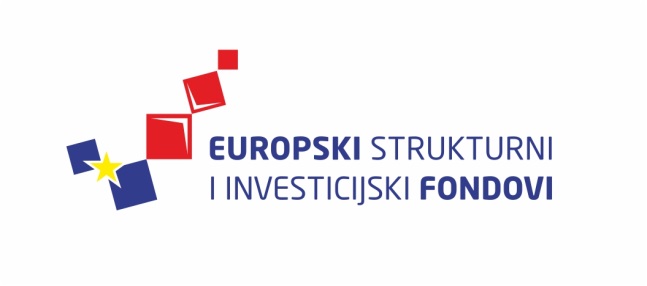 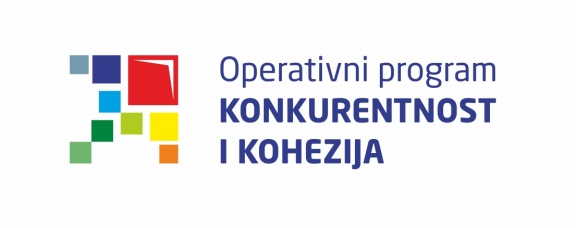 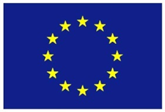 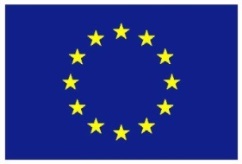 Europska unijaZajedno do fondova EUProvedba programa izobrazbe financira se sredstvima tehničke pomoći iz Operativnog programa Konkurentnost i kohezija, iz Europskog fonda za regionalni razvojKomunikacija, informiranje i vidljivost u kontekstu fondova EU1. i 2. listopada 2015., Državna škola za javnu upravu1. i 2. listopada 2015., Državna škola za javnu upravu1. i 2. listopada 2015., Državna škola za javnu upravuLista polaznikaLista polaznikaLista polaznikaIme i prezimeNaziv tijela/institucija:1.Veronika ToljMinistarstvo poduzetništva i obrta2.Martina BrautovićZagrebačka županija3.Bože ČolakMinistarstvo rada i mirovinskoga sustava4.Ana KroflinAgencija za zaštitu okoliša5.Irena ArarankovićMinistarstvo poljoprivrede6.Lana BelasMinistarstvo uprave7.Martina KlišaninMinistarstvo poljoprivrede8.Jasminka KovačevićZavod za unapređivanje zaštite na radu9.Morana KovačevićMinistarstvo kulture10.Mihovil ŠkaricaMinistarstvo graditeljstva i prostornoga uređenja11.Marta TobiasMinistarstvo znanosti, obrazovanja i sporta12.Ana-Marija ŠpeharMinistarstvo branitelja13.Kristina Vrhovec-ŽoharKriževački poduzetnički centar d.o.o.14.Lea HrženjakMinistarstvo branitelja15.Ivana NovakMinistarstvo gospodarstva16.Sanja Rendić-MiočevićMinistarstvo gospodarstva17.Marija KrpanMinistarstvo turizma18.Ivana PalčićMinistarstvo turizma19.Sanja Rajaković PedljoMinistarstvo gospodarstva20.Damir PrhatGrad Pula21.Majda RubićMinistarstvo regionalnoga razvoja i fondova Europske unije